ΘΕΜΑ: Πρόσκληση σε προαιρετικά διαδικτυακά σεμινάρια για τους/τις εκπαιδευτικούς κλ. ΠΕ91 – Θεατρικής ΑγωγήςΣας ενημερώνουμε για την πραγματοποίηση προαιρετικών διαδικτυακών σεμιναρίων για τους/τις εκπαιδευτικούς κλ. ΠΕ91 – Θεατρικής Αγωγής, που υπηρετούν στην Α/θμια και Β/θμια Εκπ/ση των Π.Δ.Ε. Κεντρικής Μακεδονίας, Ανατολικής Μακεδονίας – Θράκης, Δυτικής Μακεδονίας, Ηπείρου, Θεσσαλίας, Ιονίων Νήσων και Βορείου Αιγαίου το σχ. έτος 2020 – 2021. Τα διαδικτυακά σεμινάρια θα πραγματοποιηθούν στην πλατφόρμα WebEx, που ενεργοποιείται με τον λογαριασμό των εκπαιδευτικών στο Πανελλήνιο Σχολικό Δίκτυο. Σε περίπτωση που αντιμετωπίσετε προβλήματα ενεργοποίησης, εγκατάστασης ή χρήσης του WebEx, απευθυνθείτε στην ομάδα υποστήριξης του σχολείου σας ή συμβουλευτείτε τις παρακάτω αναλυτικές οδηγίες για:Αρχική εγγραφή εκπαιδευτικών και χρήση της υπηρεσίας τηλεδιάσκεψης με την πλατφόρμα Cisco WebEx με πιστοποίηση από το Πανελλήνιο Σχολικό Δίκτυο. (pdf)Εγκατάσταση Webex για τον εκπαιδευτικό. (pdf)Χρήση Webex για τον εκπαιδευτικό. (pdf)Χρήση Webex σε κινητές συσκευές (τηλέφωνα ή tablet): Εγγραφή στην Τηλεδιάσκεψη Webex Meetings και εγκατάσταση της εφαρμογής. (pdf)Εγκατάσταση και χρήση της εφαρμογής Cisco Webex Meetings σε κινητές συσκευές. (pdf)Διαγραφή παλαιού λογαριασμού webex xxx@sch.gr. (pdf) Συχνές Ερωτήσεις - Απαντήσεις, FAQ. (pdf)Ακολουθεί το πρόγραμμα των διαδικτυακών σεμιναρίων:Θέμα: Επιστρέφοντας στο σχολείο: οι προκλήσεις στο μάθημα της Θεατρικής Αγωγής στην Α/θμια Εκπ/ση την εποχή του covid-19 Ημερομηνία: Παρασκευή, 16-10-2020, 18:00 – 20:00Απευθύνεται: στους συναδέλφους Α/θμιας Εκπ/σης, που προσλήφθηκαν στη β΄ και τη γ΄ φάση ή σε όσους δεν το παρακολούθησαν την πρώτη εβδομάδα του Σεπτεμβρίου. Αν δηλώσουν συμμετοχή περισσότεροι από πενήντα (50) εκπαιδευτικοί, το σεμινάριο θα επαναληφθεί τον Νοέμβριο. Φόρμα συμμετοχής: https://forms.gle/HYFsriwAHrQEBZTk7Θέμα: Επιστρέφοντας στο σχολείο: οι προκλήσεις στο μάθημα της Θεατρικής Αγωγής στη Β/θμια Εκπ/ση την εποχή του covid-19Ημερομηνία: Δευτέρα, 19-10-2020, 18:00 – 20:00Απευθύνεται: στους συναδέλφους της Β/θμιας Εκπ/σης. Φόρμα συμμετοχής: https://forms.gle/sW4JGj5gjKkZ648Q6Θέμα: Παιδαγωγική αξιοποίηση ψηφιακών πόρων στη σύγχρονη εξ αποστάσεως εκπαίδευση (με προαιρετική αξιοποίηση εργαλείων ΤΠΕ). Πνευματικά ΔικαιώματαΗμερομηνία: Τρίτη, 20-10-2020, 18:00 – 20:00Απευθύνεται: στους συναδέλφους Α/θμιας και Β/θμιας Εκπ/σης, που δεν το παρακολούθησαν την περσινή σχολική χρονιά. Αν δηλώσουν συμμετοχή περισσότεροι από πενήντα (50) εκπαιδευτικοί, το σεμινάριο θα επαναληφθεί τον Νοέμβριο. Φόρμα συμμετοχής: https://forms.gle/FJS964Er4pC5APwEAΘέμα: Πρώτη φορά στην Ειδική Αγωγή: δια ζώσης και σύγχρονη εξ αποστάσεως εκπαίδευση την εποχή του covid-19Ημερομηνία: Τετάρτη, 21-10-2020, 18:00 – 20:00Απευθύνεται: στους συναδέλφους Ειδικής Αγωγής. Εισηγήτριες οι κ. Δήμητρα Μαυρίδου, εκπαιδευτικός κλ. ΠΕ91, και η Μιράντα Κουμανάκου. Φόρμα συμμετοχής: https://forms.gle/VqMfMHWhEiF3GxwT8Θέμα: Επίδειξη λειτουργιών του Webex meetings και παιδαγωγικής αξιοποίησής τους στα πλαίσια της σύγχρονης τηλεκπαίδευσης. Παραδείγματα εφαρμογήςΗμερομηνία: Τρίτη, 27-10-2020, 18:00 – 20:00Απευθύνεται: στους συναδέλφους Α/θμιας και Β/θμιας Εκπ/σης, που δεν το παρακολούθησαν την περσινή σχολική χρονιά. Αν δηλώσουν συμμετοχή περισσότεροι από τριάντα (30) εκπαιδευτικοί, το σεμινάριο θα επαναληφθεί τον Νοέμβριο. Φόρμα συμμετοχής: https://forms.gle/gX649hPEW9bWrwFz8Θέμα: Παρουσίαση του Προγράμματος Σπουδών και των διαθέσιμων ψηφιακών πόρων σχετικών με το μάθημα της Θεατρικής Αγωγής των τάξεων Α΄-Β΄ & Γ΄-Δ΄ Δημοτικού. Δημιουργία σχεδίων μαθήματος Ημερομηνία: Πέμπτη, 29-10-2020, 16:15 – 18:15Απευθύνεται:  στους συναδέλφους Α/θμιας Εκπ/σης, που δεν έχουν προηγούμενη εμπειρία στην τυπική εκπαίδευση. Αν δηλώσουν συμμετοχή περισσότεροι από τριάντα (30) εκπαιδευτικοί, το σεμινάριο θα επαναληφθεί τον Νοέμβριο. Φόρμα συμμετοχής: https://forms.gle/GD9tq1fNR9T1bqVb6Θέμα: Επίδειξη των νέων λειτουργιών του Webex meetings και πρακτική άσκηση παιδαγωγικής αξιοποίησής τουςΗμερομηνία: Παρασκευή, 30-10-2020, 18:00 – 20:00Απευθύνεται:  στους συναδέλφους Α/θμιας και Β/θμιας Εκπ/σης, που την περσινή σχολική χρονιά παρακολούθησαν το διαδικτυακό σεμινάριο για την επίδειξη των λειτουργιών του Webex meetings και την παιδαγωγική αξιοποίησή τους στα πλαίσια της σύγχρονης τηλεκπαίδευσης.  Αν δηλώσουν συμμετοχή περισσότεροι από τριάντα (30) εκπαιδευτικοί, το σεμινάριο θα επαναληφθεί τον Νοέμβριο. Φόρμα συμμετοχής: https://forms.gle/KfpBV5tifX2ys5WF7Θέμα: Αξιοποίηση τεχνικών εκπαιδευτικού δράματος στον σχεδιασμό διαθεματικών σχεδίων εργασίαςΗμερομηνία: Δευτέρα, 2-11-2020, 18:00 – 20:00Απευθύνεται:  στους συναδέλφους της Α/θμιας Εκπ/σης, που δεν το παρακολούθησαν δια ζώσης την περσινή σχολική χρονιά. Αν δηλώσουν συμμετοχή περισσότεροι από τριάντα (30) εκπαιδευτικοί, το σεμινάριο θα επαναληφθεί τον Νοέμβριο. Φόρμα συμμετοχής: https://forms.gle/itD6QPkBAhBHSJd47Θέμα: Τεχνικές διαχείρισης τάξης με παρουσίαση προγράμματος διαχείρισης θυμού και συγκρούσεωνΗμερομηνία: Τρίτη, 3-11-2020, 18:00 – 20:00 Απευθύνεται: στους συναδέλφους της Α/θμιας Εκπ/σης, που δεν το παρακολούθησαν δια ζώσης την περσινή σχολική χρονιά. Αν δηλώσουν συμμετοχή περισσότεροι από τριάντα (30) εκπαιδευτικοί, το σεμινάριο θα επαναληφθεί τον Νοέμβριο. Φόρμα συμμετοχής: https://forms.gle/ev7DyxaG3Gi1mifG7Για να δηλώσετε συμμετοχή σε όποιο σεμινάριο σας ενδιαφέρει, παρακαλείστε να συμπληρώσετε την αντίστοιχη φόρμα συμμετοχής έως και το βράδυ πριν από την ημέρα υλοποίησης κάθε σεμιναρίου. Σε περίπτωση που κλικάροντας τον αντίστοιχο σύνδεσμο (link) δεν ανοίγει η φόρμα συμμετοχής, αντιγράψτε και επικολλήστε (copy/paste) τον σύνδεσμο στον φυλλομετρητή (browser) της επιλογής σας.  Με την έγκυρη υποβολή της φόρμας συμμετοχής λαμβάνετε επιβεβαιωτικό μήνυμα στην ηλεκτρονική διεύθυνση αλληλογραφίας, που δηλώσατε. Σε περίπτωση που δεν το λάβετε, παρακαλείστε να υποβάλετε ξανά τη φόρμα συμμετοχής.Σημειώνεται ότι ο σχετικός σύνδεσμος (link) παρακολούθησης του σεμιναρίου θα αποσταλεί στην ηλεκτρονική διεύθυνση των εκπαιδευτικών, που θα δηλώσουν συμμετοχή, λίγες ώρες πριν την έναρξη του σεμιναρίου. Παρακαλείστε για αυτόν τον λόγο να καταγράψετε με προσοχή την ηλεκτρονική σας διεύθυνση σε κάθε φόρμα συμμετοχής. Τέλος, παρακαλείστε να ελέγχετε και τον φάκελο με την ανεπιθύμητη ηλεκτρονική αλληλογραφία σας για την παραλαβή του σχετικού μηνύματος με τον σύνδεσμο παρακολούθησης των σεμιναρίων, που θα επιλέξετε.Σε περίπτωση που συμπληρωθεί ο μέγιστος αριθμός των συμμετεχόντων/-ουσών σε κάθε σεμινάριο, θα ενημερωθείτε εγκαίρως για τη νέα ημερομηνία διεξαγωγής του εντός του Νοεμβρίου. Σημειώνεται ότι θα δοθούν βεβαιώσεις συμμετοχής. Παρακαλούμε με ευθύνη των κ. Διευθυντών/-ντριών των σχολικών μονάδων να ενημερωθούν οι εκπαιδευτικοί κλ. ΠΕ91 – Θεατρικής Αγωγής. Η Συντονίστρια Ε.Ε. κλ. ΠΕ91          Μαρία – Αλεξάνδρα Κουμανάκου	          ΠΙΝΑΚΑΣ ΑΠΟΔΕΚΤΩΝΕΛΛΗΝΙΚΗ ΔΗΜΟΚΡΑΤΙΑ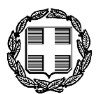 ΥΠΟΥΡΓΕΙΟ ΠΑΙΔΕΙΑΣ & ΘΡΗΣΚΕΥΜΑΤΩΝ------ΠΕΡΙΦΕΡΕΙΑΚΗ ΔΙΕΥΘΥΝΣΗ Α/ΘΜΙΑΣ & Β/ΘΜΙΑΣ ΕΚΠΑΙΔΕΥΣΗΣ ΚΕΝΤΡΙΚΗΣ ΜΑΚΕΔΟΝΙΑΣ2ο ΠΕΡΙΦΕΡΕΙΑΚΟ ΚΕΝΤΡΟ ΕΚΠΑΙΔΕΥΤΙΚΟΥ ΣΧΕΔΙΑΣΜΟΥ (ΠΕ.Κ.Ε.Σ.)------ΕΛΛΗΝΙΚΗ ΔΗΜΟΚΡΑΤΙΑΥΠΟΥΡΓΕΙΟ ΠΑΙΔΕΙΑΣ & ΘΡΗΣΚΕΥΜΑΤΩΝ------ΠΕΡΙΦΕΡΕΙΑΚΗ ΔΙΕΥΘΥΝΣΗ Α/ΘΜΙΑΣ & Β/ΘΜΙΑΣ ΕΚΠΑΙΔΕΥΣΗΣ ΚΕΝΤΡΙΚΗΣ ΜΑΚΕΔΟΝΙΑΣ2ο ΠΕΡΙΦΕΡΕΙΑΚΟ ΚΕΝΤΡΟ ΕΚΠΑΙΔΕΥΤΙΚΟΥ ΣΧΕΔΙΑΣΜΟΥ (ΠΕ.Κ.Ε.Σ.)------ΕΛΛΗΝΙΚΗ ΔΗΜΟΚΡΑΤΙΑΥΠΟΥΡΓΕΙΟ ΠΑΙΔΕΙΑΣ & ΘΡΗΣΚΕΥΜΑΤΩΝ------ΠΕΡΙΦΕΡΕΙΑΚΗ ΔΙΕΥΘΥΝΣΗ Α/ΘΜΙΑΣ & Β/ΘΜΙΑΣ ΕΚΠΑΙΔΕΥΣΗΣ ΚΕΝΤΡΙΚΗΣ ΜΑΚΕΔΟΝΙΑΣ2ο ΠΕΡΙΦΕΡΕΙΑΚΟ ΚΕΝΤΡΟ ΕΚΠΑΙΔΕΥΤΙΚΟΥ ΣΧΕΔΙΑΣΜΟΥ (ΠΕ.Κ.Ε.Σ.)------ΕΛΛΗΝΙΚΗ ΔΗΜΟΚΡΑΤΙΑΥΠΟΥΡΓΕΙΟ ΠΑΙΔΕΙΑΣ & ΘΡΗΣΚΕΥΜΑΤΩΝ------ΠΕΡΙΦΕΡΕΙΑΚΗ ΔΙΕΥΘΥΝΣΗ Α/ΘΜΙΑΣ & Β/ΘΜΙΑΣ ΕΚΠΑΙΔΕΥΣΗΣ ΚΕΝΤΡΙΚΗΣ ΜΑΚΕΔΟΝΙΑΣ2ο ΠΕΡΙΦΕΡΕΙΑΚΟ ΚΕΝΤΡΟ ΕΚΠΑΙΔΕΥΤΙΚΟΥ ΣΧΕΔΙΑΣΜΟΥ (ΠΕ.Κ.Ε.Σ.)------Σταυρούπολη,   12-10-2020ΕΛΛΗΝΙΚΗ ΔΗΜΟΚΡΑΤΙΑΥΠΟΥΡΓΕΙΟ ΠΑΙΔΕΙΑΣ & ΘΡΗΣΚΕΥΜΑΤΩΝ------ΠΕΡΙΦΕΡΕΙΑΚΗ ΔΙΕΥΘΥΝΣΗ Α/ΘΜΙΑΣ & Β/ΘΜΙΑΣ ΕΚΠΑΙΔΕΥΣΗΣ ΚΕΝΤΡΙΚΗΣ ΜΑΚΕΔΟΝΙΑΣ2ο ΠΕΡΙΦΕΡΕΙΑΚΟ ΚΕΝΤΡΟ ΕΚΠΑΙΔΕΥΤΙΚΟΥ ΣΧΕΔΙΑΣΜΟΥ (ΠΕ.Κ.Ε.Σ.)------ΕΛΛΗΝΙΚΗ ΔΗΜΟΚΡΑΤΙΑΥΠΟΥΡΓΕΙΟ ΠΑΙΔΕΙΑΣ & ΘΡΗΣΚΕΥΜΑΤΩΝ------ΠΕΡΙΦΕΡΕΙΑΚΗ ΔΙΕΥΘΥΝΣΗ Α/ΘΜΙΑΣ & Β/ΘΜΙΑΣ ΕΚΠΑΙΔΕΥΣΗΣ ΚΕΝΤΡΙΚΗΣ ΜΑΚΕΔΟΝΙΑΣ2ο ΠΕΡΙΦΕΡΕΙΑΚΟ ΚΕΝΤΡΟ ΕΚΠΑΙΔΕΥΤΙΚΟΥ ΣΧΕΔΙΑΣΜΟΥ (ΠΕ.Κ.Ε.Σ.)------Αρ. Πρωτ.: 1297ΕΛΛΗΝΙΚΗ ΔΗΜΟΚΡΑΤΙΑΥΠΟΥΡΓΕΙΟ ΠΑΙΔΕΙΑΣ & ΘΡΗΣΚΕΥΜΑΤΩΝ------ΠΕΡΙΦΕΡΕΙΑΚΗ ΔΙΕΥΘΥΝΣΗ Α/ΘΜΙΑΣ & Β/ΘΜΙΑΣ ΕΚΠΑΙΔΕΥΣΗΣ ΚΕΝΤΡΙΚΗΣ ΜΑΚΕΔΟΝΙΑΣ2ο ΠΕΡΙΦΕΡΕΙΑΚΟ ΚΕΝΤΡΟ ΕΚΠΑΙΔΕΥΤΙΚΟΥ ΣΧΕΔΙΑΣΜΟΥ (ΠΕ.Κ.Ε.Σ.)------ΕΛΛΗΝΙΚΗ ΔΗΜΟΚΡΑΤΙΑΥΠΟΥΡΓΕΙΟ ΠΑΙΔΕΙΑΣ & ΘΡΗΣΚΕΥΜΑΤΩΝ------ΠΕΡΙΦΕΡΕΙΑΚΗ ΔΙΕΥΘΥΝΣΗ Α/ΘΜΙΑΣ & Β/ΘΜΙΑΣ ΕΚΠΑΙΔΕΥΣΗΣ ΚΕΝΤΡΙΚΗΣ ΜΑΚΕΔΟΝΙΑΣ2ο ΠΕΡΙΦΕΡΕΙΑΚΟ ΚΕΝΤΡΟ ΕΚΠΑΙΔΕΥΤΙΚΟΥ ΣΧΕΔΙΑΣΜΟΥ (ΠΕ.Κ.Ε.Σ.)------ΕΛΛΗΝΙΚΗ ΔΗΜΟΚΡΑΤΙΑΥΠΟΥΡΓΕΙΟ ΠΑΙΔΕΙΑΣ & ΘΡΗΣΚΕΥΜΑΤΩΝ------ΠΕΡΙΦΕΡΕΙΑΚΗ ΔΙΕΥΘΥΝΣΗ Α/ΘΜΙΑΣ & Β/ΘΜΙΑΣ ΕΚΠΑΙΔΕΥΣΗΣ ΚΕΝΤΡΙΚΗΣ ΜΑΚΕΔΟΝΙΑΣ2ο ΠΕΡΙΦΕΡΕΙΑΚΟ ΚΕΝΤΡΟ ΕΚΠΑΙΔΕΥΤΙΚΟΥ ΣΧΕΔΙΑΣΜΟΥ (ΠΕ.Κ.Ε.Σ.)------ΕΛΛΗΝΙΚΗ ΔΗΜΟΚΡΑΤΙΑΥΠΟΥΡΓΕΙΟ ΠΑΙΔΕΙΑΣ & ΘΡΗΣΚΕΥΜΑΤΩΝ------ΠΕΡΙΦΕΡΕΙΑΚΗ ΔΙΕΥΘΥΝΣΗ Α/ΘΜΙΑΣ & Β/ΘΜΙΑΣ ΕΚΠΑΙΔΕΥΣΗΣ ΚΕΝΤΡΙΚΗΣ ΜΑΚΕΔΟΝΙΑΣ2ο ΠΕΡΙΦΕΡΕΙΑΚΟ ΚΕΝΤΡΟ ΕΚΠΑΙΔΕΥΤΙΚΟΥ ΣΧΕΔΙΑΣΜΟΥ (ΠΕ.Κ.Ε.Σ.)------ΠΡΟΣ:Όπως Πίνακας ΑποδεκτώνΚοιν.: Σχολικές μονάδες Γενικής & Ειδικής Αγωγής των Δ/νσεων Α/θμιας & Β/θμιας Εκπ/σης  Ανατολικής Θεσσαλονίκης, Άρτας, Γρεβενών, Δράμας, Δυτικής Θεσσαλονίκης, Έβρου, Ζακύνθου, Ημαθίας, Θεσπρωτίας, Ιωαννίνων, Καβάλας, Καρδίτσας, Καστοριάς, Κέρκυρας, Κεφαλληνίας, Κιλκίς, Κοζάνης, Λάρισας, Λέσβου, Λευκάδας, Μαγνησίας, Ξάνθης, Πιερίας, Πέλλας, Πρέβεζας, Ροδόπης, Σάμου, Σερρών, Τρικάλων, Φλώρινας, Χαλκιδικής, Χίου(διά των Διευθύνσεων)Εκπαιδευτικούς κλ. ΠΕ91 – Θεατρικής Αγωγής συμπεριλαμβανομένων των εκπαιδευτικών ΕΣΠΑ Γενικής & Ειδικής Αγωγής(διά των Σχολείων) 1ο, 3ο & 4ο ΠΕ.Κ.Ε.Σ. Κεντρικής Μακεδονίας, 1ο, 2ο ΠΕ.Κ.Ε.Σ Ιονίων Νήσων και Βορείου Αιγαίου, ΠΕ.Κ.Ε.Σ Ανατολικής Μακεδονίας – Θράκης, Δυτικής Μακεδονίας, Ηπείρου, ΘεσσαλίαςΠ.Δ.Ε. Κεντρικής Μακεδονίας, Ανατολικής Μακεδονίας – Θράκης, Δυτικής Μακεδονίας, Ηπείρου, Θεσσαλίας, Ιονίων Νήσων και Β. ΑιγαίουΤαχ. Δ/νση:Κολοκοτρώνη 22 ΠΡΟΣ:Όπως Πίνακας ΑποδεκτώνΚοιν.: Σχολικές μονάδες Γενικής & Ειδικής Αγωγής των Δ/νσεων Α/θμιας & Β/θμιας Εκπ/σης  Ανατολικής Θεσσαλονίκης, Άρτας, Γρεβενών, Δράμας, Δυτικής Θεσσαλονίκης, Έβρου, Ζακύνθου, Ημαθίας, Θεσπρωτίας, Ιωαννίνων, Καβάλας, Καρδίτσας, Καστοριάς, Κέρκυρας, Κεφαλληνίας, Κιλκίς, Κοζάνης, Λάρισας, Λέσβου, Λευκάδας, Μαγνησίας, Ξάνθης, Πιερίας, Πέλλας, Πρέβεζας, Ροδόπης, Σάμου, Σερρών, Τρικάλων, Φλώρινας, Χαλκιδικής, Χίου(διά των Διευθύνσεων)Εκπαιδευτικούς κλ. ΠΕ91 – Θεατρικής Αγωγής συμπεριλαμβανομένων των εκπαιδευτικών ΕΣΠΑ Γενικής & Ειδικής Αγωγής(διά των Σχολείων) 1ο, 3ο & 4ο ΠΕ.Κ.Ε.Σ. Κεντρικής Μακεδονίας, 1ο, 2ο ΠΕ.Κ.Ε.Σ Ιονίων Νήσων και Βορείου Αιγαίου, ΠΕ.Κ.Ε.Σ Ανατολικής Μακεδονίας – Θράκης, Δυτικής Μακεδονίας, Ηπείρου, ΘεσσαλίαςΠ.Δ.Ε. Κεντρικής Μακεδονίας, Ανατολικής Μακεδονίας – Θράκης, Δυτικής Μακεδονίας, Ηπείρου, Θεσσαλίας, Ιονίων Νήσων και Β. Αιγαίου56430 ΣταυρούποληΠΡΟΣ:Όπως Πίνακας ΑποδεκτώνΚοιν.: Σχολικές μονάδες Γενικής & Ειδικής Αγωγής των Δ/νσεων Α/θμιας & Β/θμιας Εκπ/σης  Ανατολικής Θεσσαλονίκης, Άρτας, Γρεβενών, Δράμας, Δυτικής Θεσσαλονίκης, Έβρου, Ζακύνθου, Ημαθίας, Θεσπρωτίας, Ιωαννίνων, Καβάλας, Καρδίτσας, Καστοριάς, Κέρκυρας, Κεφαλληνίας, Κιλκίς, Κοζάνης, Λάρισας, Λέσβου, Λευκάδας, Μαγνησίας, Ξάνθης, Πιερίας, Πέλλας, Πρέβεζας, Ροδόπης, Σάμου, Σερρών, Τρικάλων, Φλώρινας, Χαλκιδικής, Χίου(διά των Διευθύνσεων)Εκπαιδευτικούς κλ. ΠΕ91 – Θεατρικής Αγωγής συμπεριλαμβανομένων των εκπαιδευτικών ΕΣΠΑ Γενικής & Ειδικής Αγωγής(διά των Σχολείων) 1ο, 3ο & 4ο ΠΕ.Κ.Ε.Σ. Κεντρικής Μακεδονίας, 1ο, 2ο ΠΕ.Κ.Ε.Σ Ιονίων Νήσων και Βορείου Αιγαίου, ΠΕ.Κ.Ε.Σ Ανατολικής Μακεδονίας – Θράκης, Δυτικής Μακεδονίας, Ηπείρου, ΘεσσαλίαςΠ.Δ.Ε. Κεντρικής Μακεδονίας, Ανατολικής Μακεδονίας – Θράκης, Δυτικής Μακεδονίας, Ηπείρου, Θεσσαλίας, Ιονίων Νήσων και Β. ΑιγαίουΠληροφορίες: Τηλέφωνο:Κουμανάκου Μ.Α.6944552265ΠΡΟΣ:Όπως Πίνακας ΑποδεκτώνΚοιν.: Σχολικές μονάδες Γενικής & Ειδικής Αγωγής των Δ/νσεων Α/θμιας & Β/θμιας Εκπ/σης  Ανατολικής Θεσσαλονίκης, Άρτας, Γρεβενών, Δράμας, Δυτικής Θεσσαλονίκης, Έβρου, Ζακύνθου, Ημαθίας, Θεσπρωτίας, Ιωαννίνων, Καβάλας, Καρδίτσας, Καστοριάς, Κέρκυρας, Κεφαλληνίας, Κιλκίς, Κοζάνης, Λάρισας, Λέσβου, Λευκάδας, Μαγνησίας, Ξάνθης, Πιερίας, Πέλλας, Πρέβεζας, Ροδόπης, Σάμου, Σερρών, Τρικάλων, Φλώρινας, Χαλκιδικής, Χίου(διά των Διευθύνσεων)Εκπαιδευτικούς κλ. ΠΕ91 – Θεατρικής Αγωγής συμπεριλαμβανομένων των εκπαιδευτικών ΕΣΠΑ Γενικής & Ειδικής Αγωγής(διά των Σχολείων) 1ο, 3ο & 4ο ΠΕ.Κ.Ε.Σ. Κεντρικής Μακεδονίας, 1ο, 2ο ΠΕ.Κ.Ε.Σ Ιονίων Νήσων και Βορείου Αιγαίου, ΠΕ.Κ.Ε.Σ Ανατολικής Μακεδονίας – Θράκης, Δυτικής Μακεδονίας, Ηπείρου, ΘεσσαλίαςΠ.Δ.Ε. Κεντρικής Μακεδονίας, Ανατολικής Μακεδονίας – Θράκης, Δυτικής Μακεδονίας, Ηπείρου, Θεσσαλίας, Ιονίων Νήσων και Β. ΑιγαίουΗλ. διεύθυνση:m.koumanakou@gmail.comΠΡΟΣ:Όπως Πίνακας ΑποδεκτώνΚοιν.: Σχολικές μονάδες Γενικής & Ειδικής Αγωγής των Δ/νσεων Α/θμιας & Β/θμιας Εκπ/σης  Ανατολικής Θεσσαλονίκης, Άρτας, Γρεβενών, Δράμας, Δυτικής Θεσσαλονίκης, Έβρου, Ζακύνθου, Ημαθίας, Θεσπρωτίας, Ιωαννίνων, Καβάλας, Καρδίτσας, Καστοριάς, Κέρκυρας, Κεφαλληνίας, Κιλκίς, Κοζάνης, Λάρισας, Λέσβου, Λευκάδας, Μαγνησίας, Ξάνθης, Πιερίας, Πέλλας, Πρέβεζας, Ροδόπης, Σάμου, Σερρών, Τρικάλων, Φλώρινας, Χαλκιδικής, Χίου(διά των Διευθύνσεων)Εκπαιδευτικούς κλ. ΠΕ91 – Θεατρικής Αγωγής συμπεριλαμβανομένων των εκπαιδευτικών ΕΣΠΑ Γενικής & Ειδικής Αγωγής(διά των Σχολείων) 1ο, 3ο & 4ο ΠΕ.Κ.Ε.Σ. Κεντρικής Μακεδονίας, 1ο, 2ο ΠΕ.Κ.Ε.Σ Ιονίων Νήσων και Βορείου Αιγαίου, ΠΕ.Κ.Ε.Σ Ανατολικής Μακεδονίας – Θράκης, Δυτικής Μακεδονίας, Ηπείρου, ΘεσσαλίαςΠ.Δ.Ε. Κεντρικής Μακεδονίας, Ανατολικής Μακεδονίας – Θράκης, Δυτικής Μακεδονίας, Ηπείρου, Θεσσαλίας, Ιονίων Νήσων και Β. ΑιγαίουΙστοσελίδα:www.kmaked.gr/2pekesΠΡΟΣ:Όπως Πίνακας ΑποδεκτώνΚοιν.: Σχολικές μονάδες Γενικής & Ειδικής Αγωγής των Δ/νσεων Α/θμιας & Β/θμιας Εκπ/σης  Ανατολικής Θεσσαλονίκης, Άρτας, Γρεβενών, Δράμας, Δυτικής Θεσσαλονίκης, Έβρου, Ζακύνθου, Ημαθίας, Θεσπρωτίας, Ιωαννίνων, Καβάλας, Καρδίτσας, Καστοριάς, Κέρκυρας, Κεφαλληνίας, Κιλκίς, Κοζάνης, Λάρισας, Λέσβου, Λευκάδας, Μαγνησίας, Ξάνθης, Πιερίας, Πέλλας, Πρέβεζας, Ροδόπης, Σάμου, Σερρών, Τρικάλων, Φλώρινας, Χαλκιδικής, Χίου(διά των Διευθύνσεων)Εκπαιδευτικούς κλ. ΠΕ91 – Θεατρικής Αγωγής συμπεριλαμβανομένων των εκπαιδευτικών ΕΣΠΑ Γενικής & Ειδικής Αγωγής(διά των Σχολείων) 1ο, 3ο & 4ο ΠΕ.Κ.Ε.Σ. Κεντρικής Μακεδονίας, 1ο, 2ο ΠΕ.Κ.Ε.Σ Ιονίων Νήσων και Βορείου Αιγαίου, ΠΕ.Κ.Ε.Σ Ανατολικής Μακεδονίας – Θράκης, Δυτικής Μακεδονίας, Ηπείρου, ΘεσσαλίαςΠ.Δ.Ε. Κεντρικής Μακεδονίας, Ανατολικής Μακεδονίας – Θράκης, Δυτικής Μακεδονίας, Ηπείρου, Θεσσαλίας, Ιονίων Νήσων και Β. ΑιγαίουΔ/νσεις Α/θμιας & Β/θμιας Εκπ/σηςΔυτικής ΘεσσαλονίκηςΑνατολικής Θεσσαλονίκης, ΧαλκιδικήςΗμαθίας, Πέλλας, ΠιερίαςΚιλκίς, ΣερρώνΚαβάλας, Δράμας, ΞάνθηςΈβρου, ΡοδόπηςΚοζάνης, Καστοριάς, Γρεβενών, ΦλώριναςΆρτας, Θεσπρωτίας, Ιωαννίνων, ΠρέβεζαςΛάρισας, Μαγνησίας, Καρδίτσας, ΤρικάλωνΚέρκυρας, Ζακύνθου, Λευκάδας, ΚεφαλληνίαςΛέσβου, Σάμου, Χίου